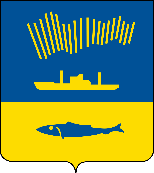 АДМИНИСТРАЦИЯ ГОРОДА МУРМАНСКАП О С Т А Н О В Л Е Н И Е ___________                                                                                                        № ____В соответствии с Федеральными законами от 06.10.2003 № 131-ФЗ           «Об общих принципах организации местного самоуправления в Российской                 Федерации», от 27.07.2010 № 210-ФЗ «Об организации предоставления государственных и муниципальных услуг», руководствуясь Уставом муниципального образования город Мурманск, постановлением администрации города Мурманска от 26.02.2009 № 321 «О порядке разработки и утверждения административных регламентов предоставления муниципальных услуг в муниципальном образовании город Мурманск», постановлением администрации города Мурманска от 13.06.2013 № 1462 «Об утверждении порядка      организации размещения нестационарных торговых объектов на территории муниципального образования город Мурманск» п о с т а н о в л я ю: 1. Внести в приложение к постановлению администрации города Мурманска от 18.11.2013 № 3280 «Об утверждении административного регламента предоставления муниципальной услуги «Выдача разрешений на право размещения нестационарных торговых объектов на территории муниципального образования город Мурманск» (в ред. постановлений                     от 28.08.2014 № 2764, от 24.08.2015 № 2316, от 21.01.2016 № 85, от 21.03.2016    № 712, от 16.01.2017 № 48, от 08.02.2018 № 324, от 04.06.2018 № 1635,                      от 12.09.2018 № 3071, от 22.11.2018 № 4025, от 23.05.2019 № 1784) следующие изменения:1.1. Наименование подраздела 2.2 раздела 2 изложить в новой редакции:«2.2. Наименование структурного подразделения администрации, предоставляющего Муниципальную услугу».1.2. Подраздел 2.3 раздела 2 изложить в новой редакции:«2.3. Результат предоставления Муниципальной услугиКонечным результатом предоставления Муниципальной услуги является направление Заявителю заказным почтовым отправлением с уведомлением                     о вручении разрешения на право размещения нестационарного торгового объекта на территории муниципального образования город Мурманск (далее – Разрешение), утверждённого постановлением администрации города Мурманска от 13.06.2013 № 1462 « Об утверждении порядка организации размещения нестационарных торговых объектов на территории муниципального образования город Мурманск» (приложение № 4 к настоящему Административному регламенту), или уведомления об отказе в предоставлении Муниципальной услуги (далее – Уведомление об отказе) (приложение № 5 к настоящему Административному регламенту).».1.3. Подраздел 2.4 раздела 2 изложить в новой редакции:«2.4. Сроки предоставления Муниципальной услуги2.4.1. Срок предоставления Муниципальной услуги, включающий подготовку результата Муниципальной услуги и его направление Заявителю, составляет не более 45 календарных дней со дня регистрации заявления                                 в Комитете.      2.4.2. Максимальное время ожидания в очереди при подаче Заявления             с документами, указанными в пункте 2.6.1 настоящего Административного регламента, при личном обращении Заявителя непосредственно в Комитет не должно превышать 15 минут. 2.4.3. Срок регистрации Заявления и документов для предоставления Муниципальной услуги при личном обращении Заявителя (его представителя)  составляет не более одного часа.Срок регистрации Заявления и документов для предоставления Муниципальной услуги, поступивших посредством почтовой связи составляет один рабочий день.2.4.4. Приостановление предоставления Муниципальной услуги не предусмотрено.».1.4. В абзаце 7 пункта 2.5.1 подраздела 2.5 раздела 2 слова «от 27.11.2015 № 3311» заменить словами «от 28.05.2020 № 1244».1.5. Пункты 2.6.2-2.6.4 изложить в новой редакции:«2.6.2. Обязанность по предоставлению документов, указанных в абзацах «а», «д» (за исключением договора аренды (субаренды) муниципального недвижимого имущества города Мурманска), «е» подпункта 2.6.1.1, абзацев «а», «в» (за исключением акта осмотра торгового павильона или киоска (акта приёмки законченного строительством, реконструкцией или изменением функционального назначения объекта, утверждённого соответствующим распоряжением управления округа, на территории которого расположен объект) подпункта 2.6.1.2, а также в абзацах «а», «д» (за исключением договора аренды (субаренды) муниципального недвижимого имущества города Мурманска) подпункта 2.6.1.3 настоящего Административного регламента, возложена на Заявителя.2.6.3. Документы, указанные в абзаце «д» подпунктов 2.6.1.1 и 2.6.1.3                         (в случае аренды (субаренды) муниципального недвижимого имущества города Мурманска), абзаце «в» подпункта 2.6.1.2, в случае непредоставления их Заявителем по собственной инициативе Комитет запрашивает самостоятельно в соответствующих структурных подразделениях администрации города Мурманска.2.6.4. Документы, указанные в абзацах «б», «в», «г» подпунктов 2.6.1.1 и 2.6.1.3, абзаце «б» подпункта 2.6.1.2, в случае непредоставления их Заявителем по собственной инициативе Комитет запрашивает самостоятельно в рамках межведомственного информационного взаимодействия.».1.6. В абзаце 2 пункта 2.8.1 подраздела 2.8 раздела 2 слова «пунктами 2.6.1.1, 2.6.1.2 или пунктом 2.6.1.3» заменить словами «подпунктами 2.6.1.1, 2.6.1.2 или подпунктом 2.6.1.3».1.7. В пункте 2.10.2 подраздела 2.10 раздела 2 слова «не превышающий трёх календарных дней» заменить словами «не превышающий пяти календарных дней». 1.8. Абзацы 2, 3 пункта 3.3.4 подраздела 3.3 раздела 3 изложить в новой редакции:«- определяет необходимость получения документов, указанных в абзацах «б», «в», «г» подпунктов 2.6.1.1 и 2.6.1.3, абзаце «б» подпункта 2.6.1.2 настоящего Административного регламента, в рамках межведомственного информационного взаимодействия;- направляет запросы в комитет градостроительства и территориального развития администрации города Мурманска и комитет имущественных отношений города Мурманска для получения документов, указанных в абзаце «д» подпунктов 2.6.1.1 и 2.6.1.3 (в случае аренды (субаренды) муниципального недвижимого имущества города Мурманска), абзаце «в» подпункта 2.6.1.2 настоящего Административного регламента (при необходимости).».1.9. В абзаце 4 пункта 3.3.4 подраздела 3.3 раздела 3 знак «;» заменить знаком «.».1.10. Абзац 5 пункта 3.3.4 подраздела 3.3 раздела 3 исключить.1.11. Подпункт 3.4.1 подраздела 3.4 раздела 3 изложить в новой редакции:«3.4.1. Основанием для начала административной процедуры является необходимость получения документов, указанных в абзацах «б», «в», «г» подпунктов 2.6.1.1 и 2.6.1.3, абзаце «б» подпункта 2.6.1.2 настоящего Административного регламента.».1.12. В абзацах 1, 4, 5, 7, 8 подраздела 3.7 раздела 7 слова «опечаток и ошибок» заменить словами «опечаток и (или) ошибок».  2. Отделу информационно-технического обеспечения и защиты информации администрации города Мурманска (Кузьмин А.Н.) разместить настоящее постановление на официальном сайте администрации города Мурманска в сети Интернет. 3. Редакции газеты «Вечерний Мурманск» (Хабаров В.А.) опубликовать настоящее постановление.4. Настоящее постановление вступает в силу со дня официального опубликования.5. Контроль за выполнением настоящего постановления возложить на заместителя главы администрации города Мурманска Синякаева Р.Р.Глава администрации города Мурманска                                                                                      Е.В. Никора